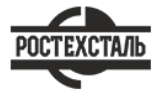 ГОСТ 2591-2006Прокат сортовой стальной горячекатаный квадратный. СортаментСтатус: действующийВведен в действие: 2009-07-01Подготовлен предприятием ООО «Ростехсталь» - федеральным поставщиком металлопрокатаСайт www.rostechstal.ru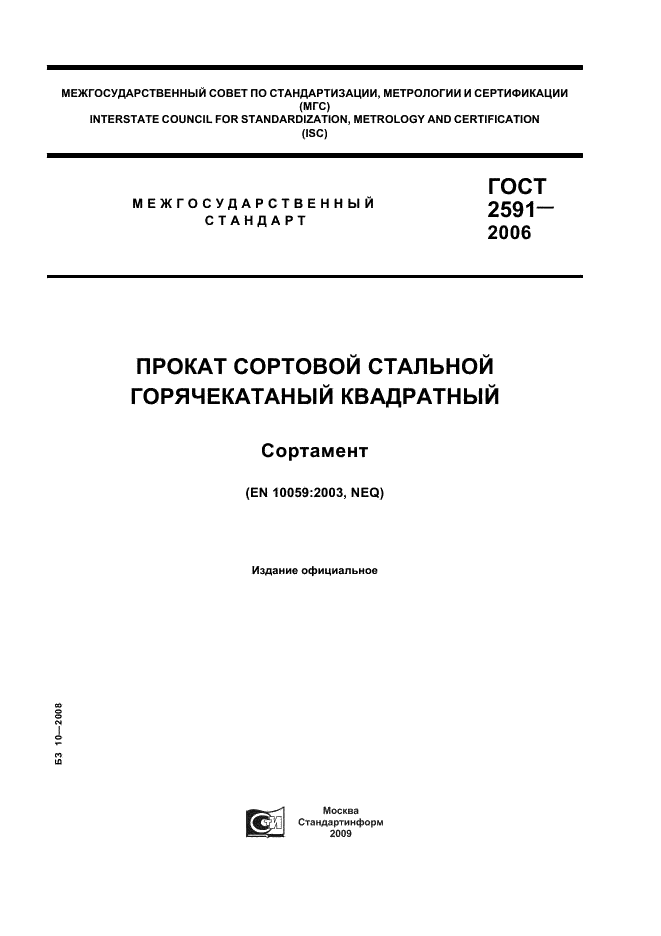 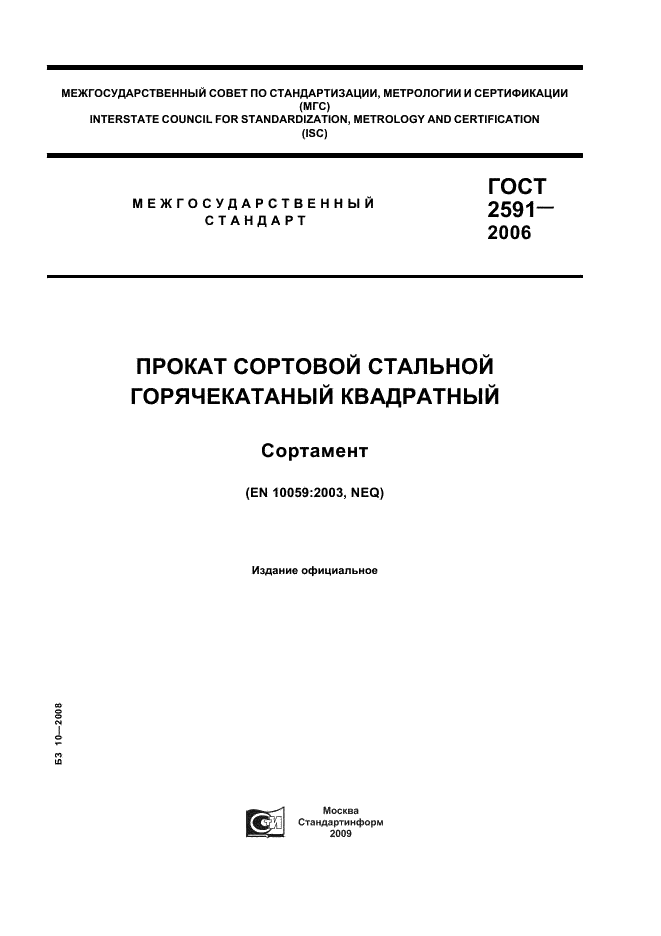 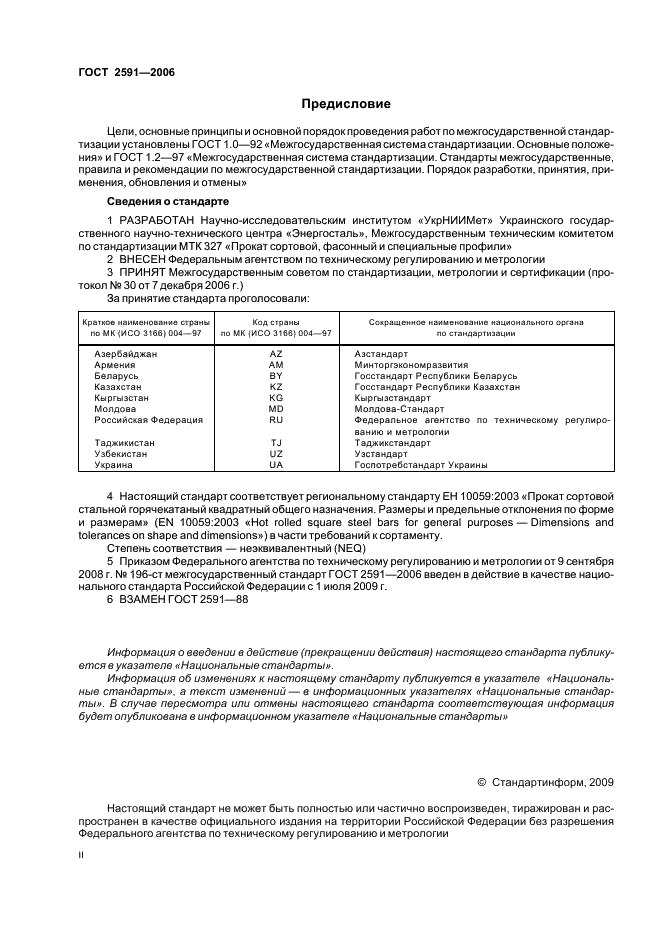 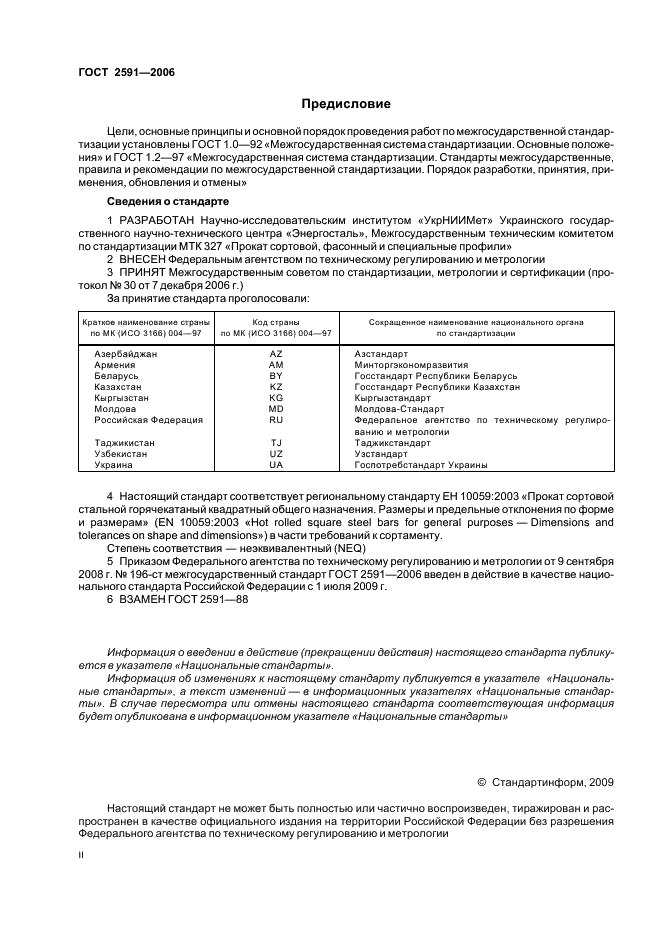 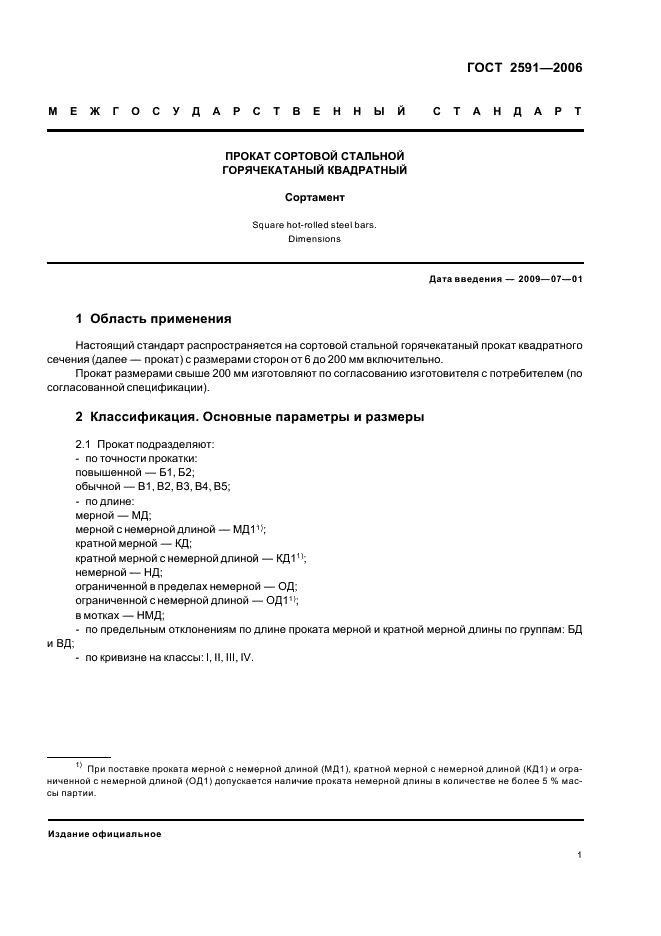 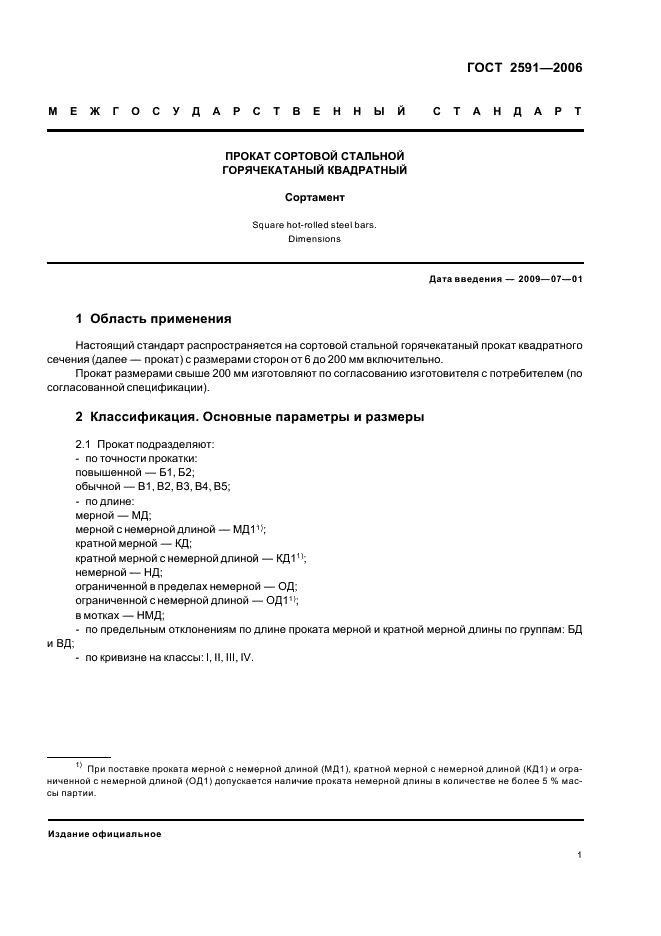 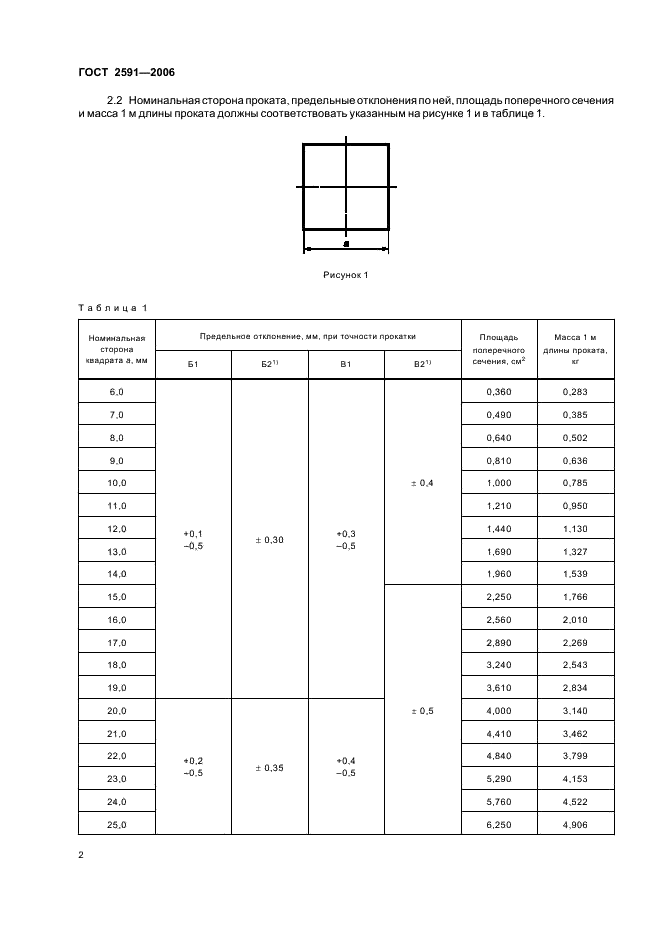 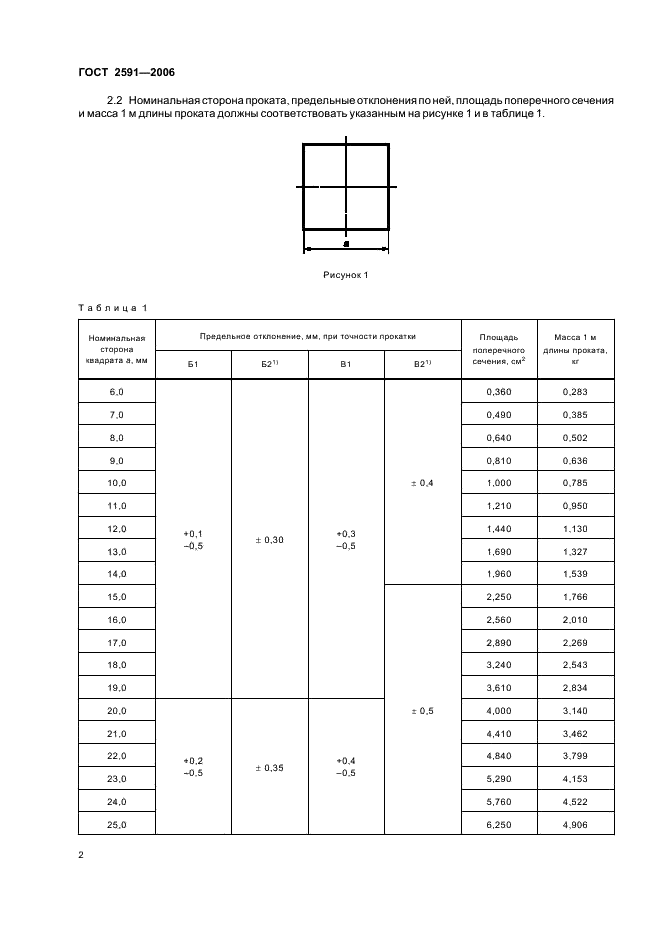 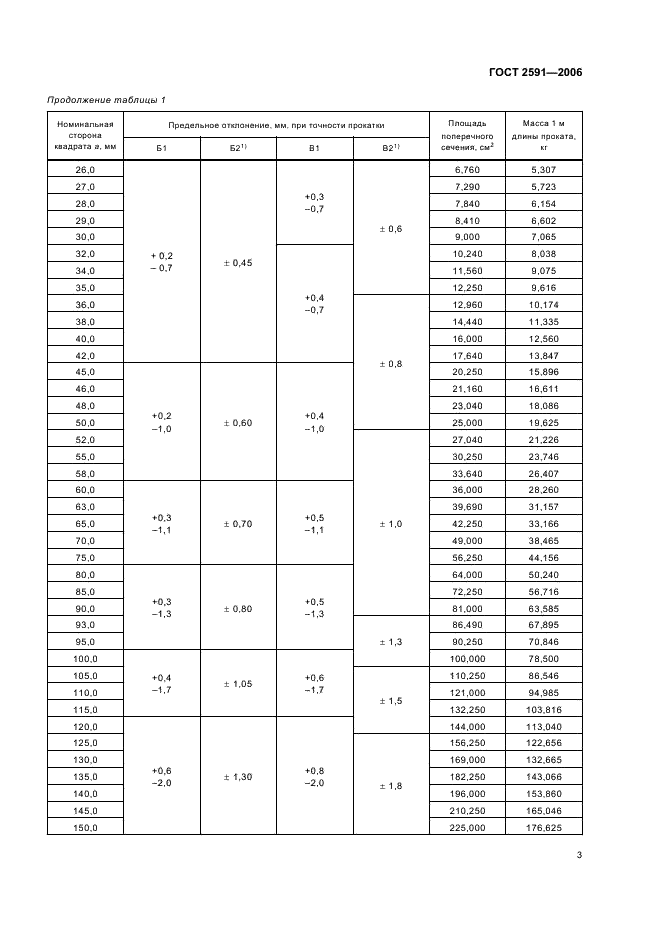 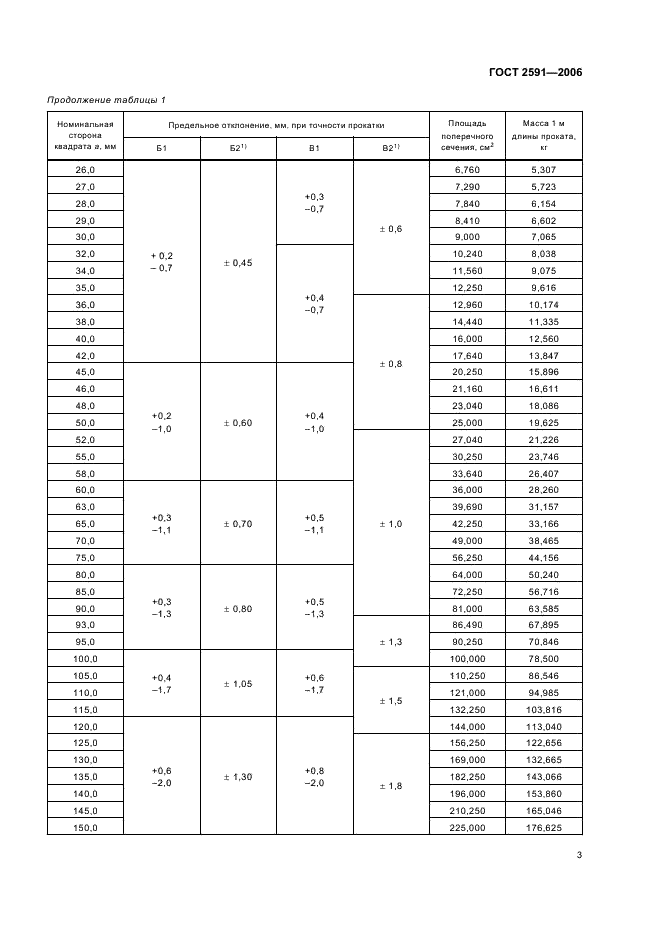 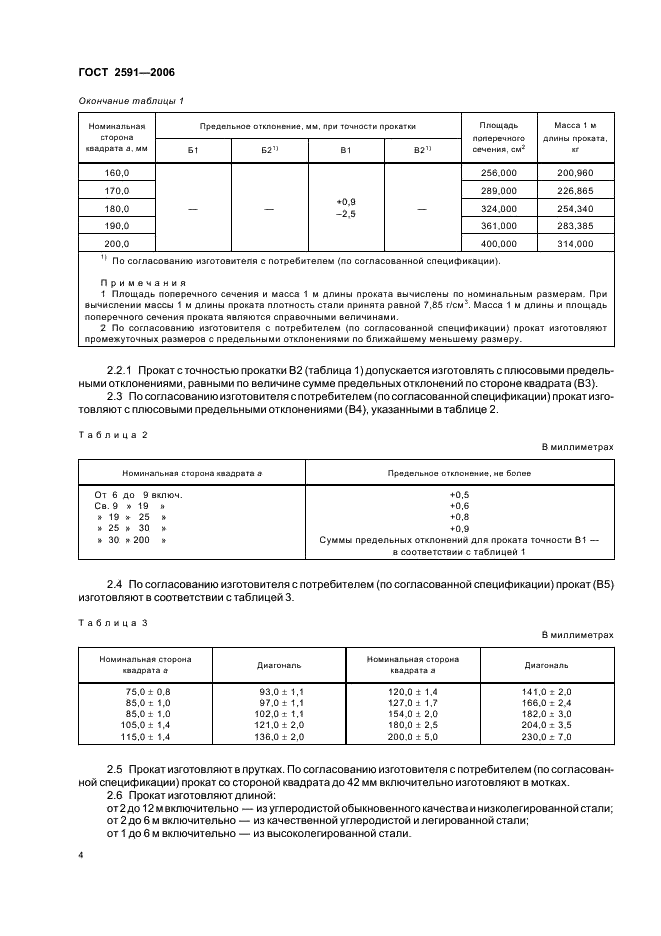 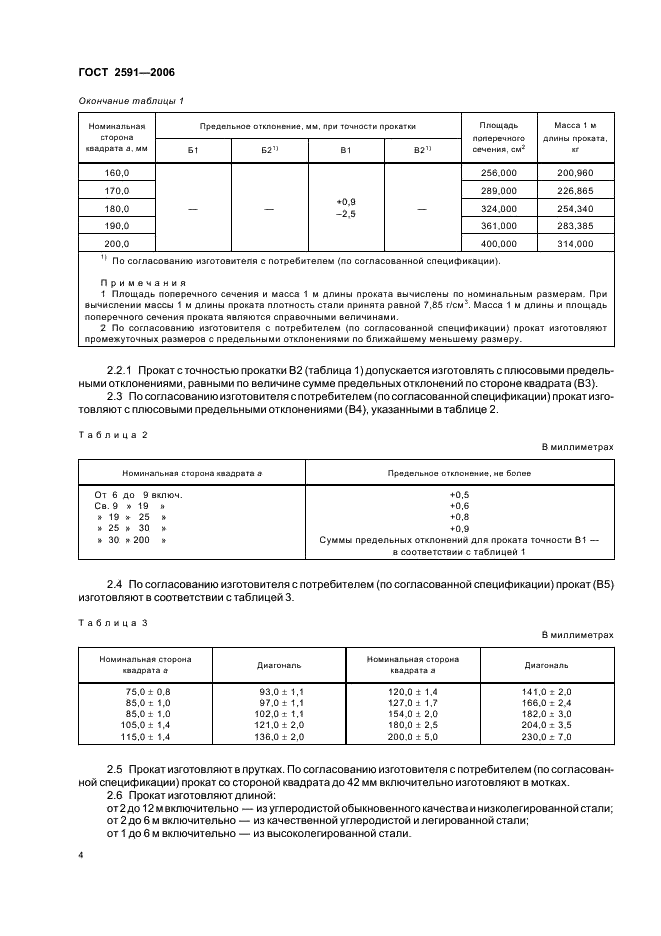 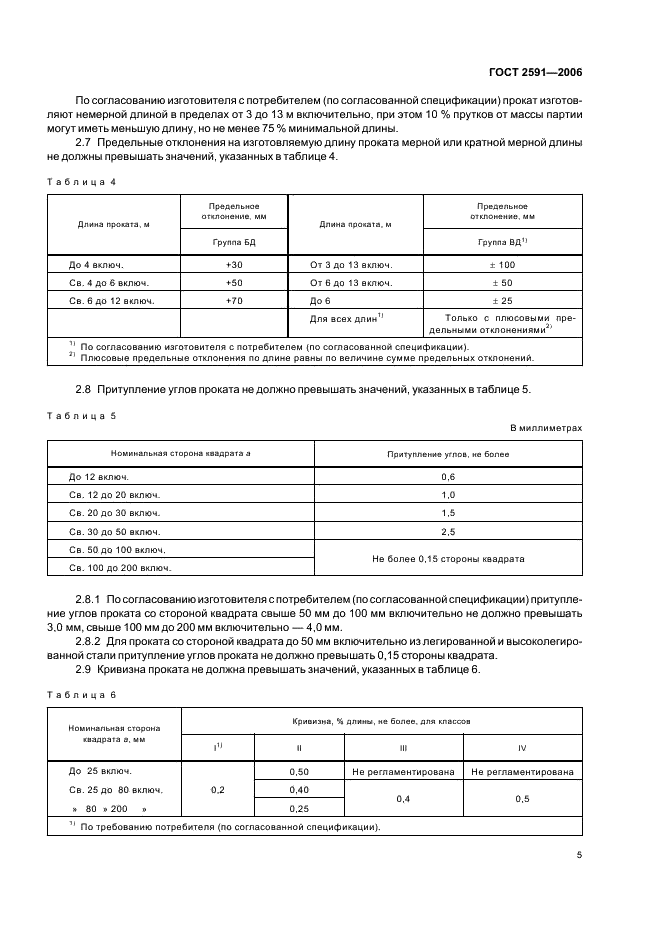 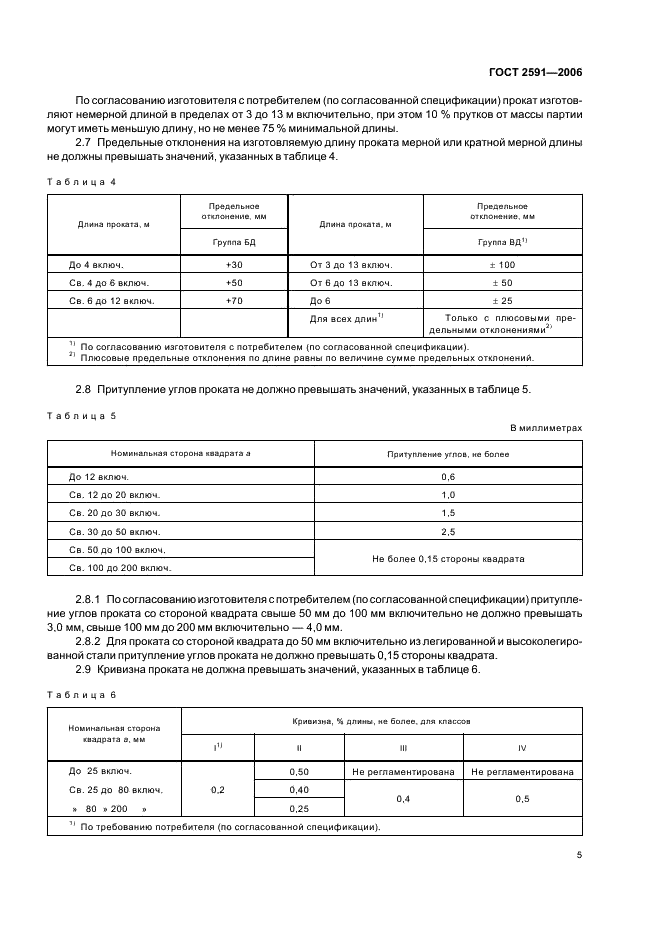 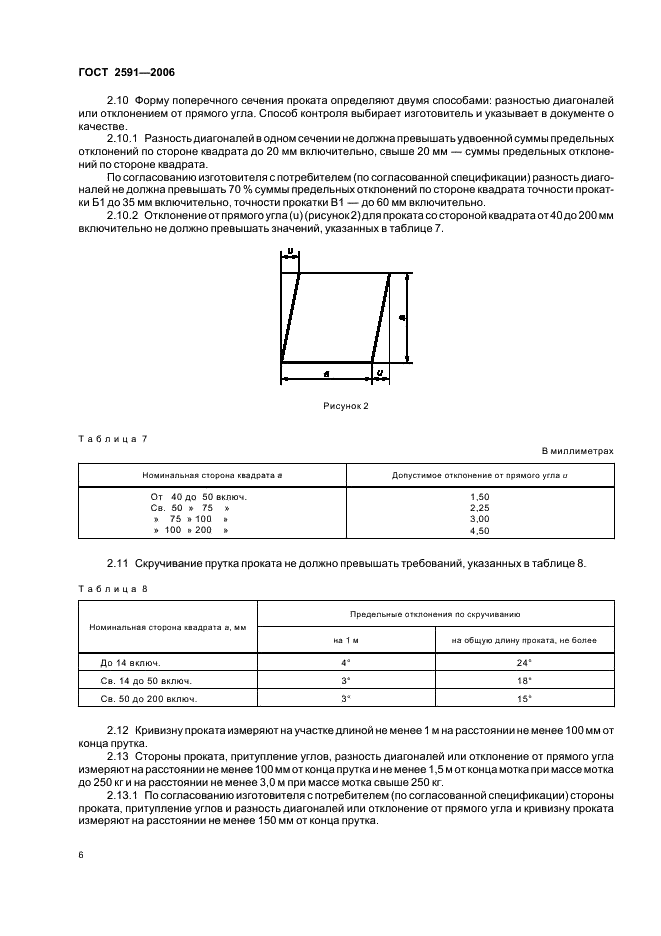 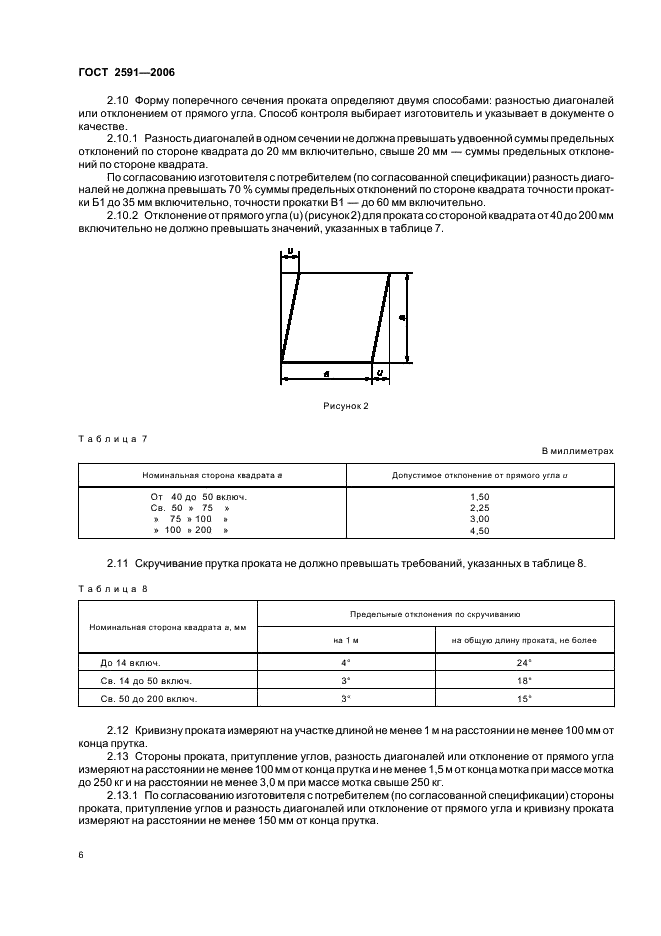 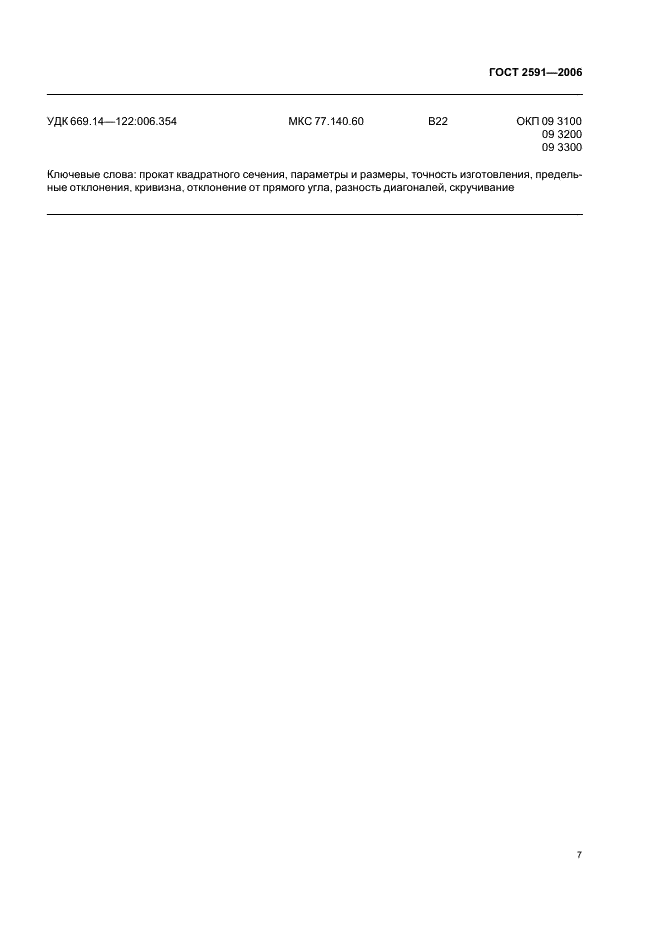 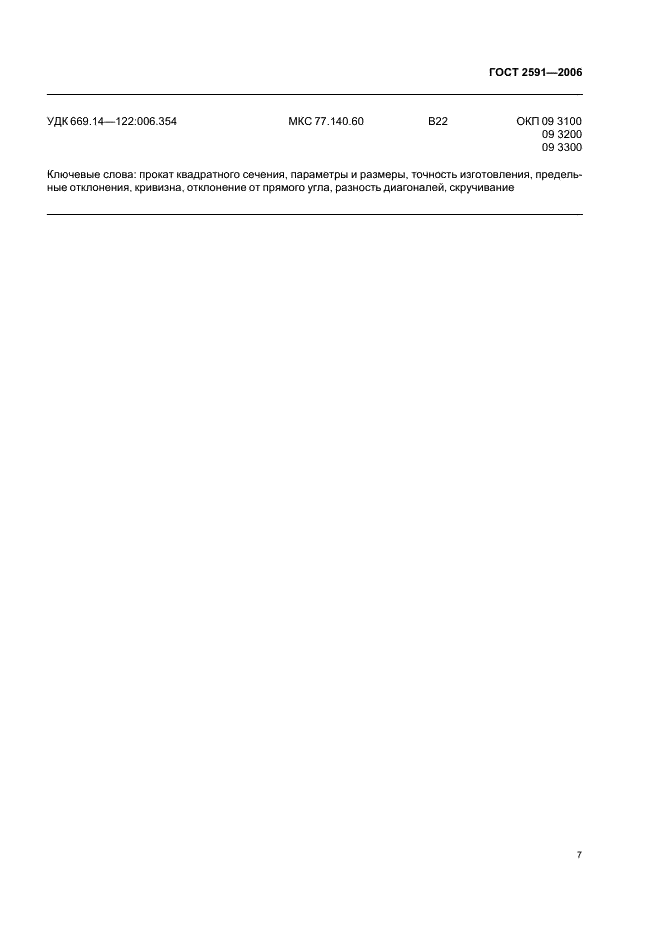 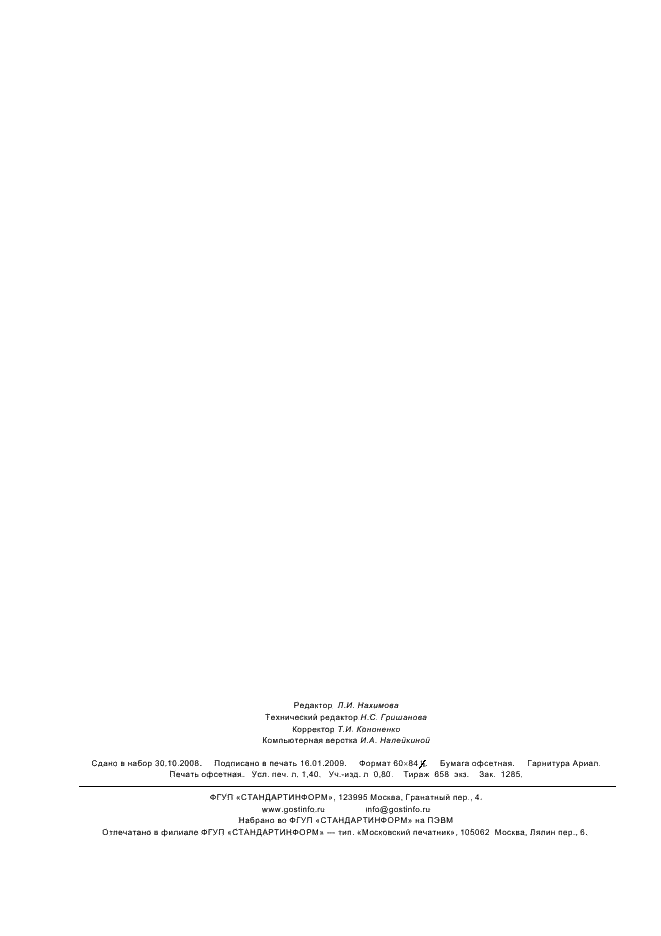 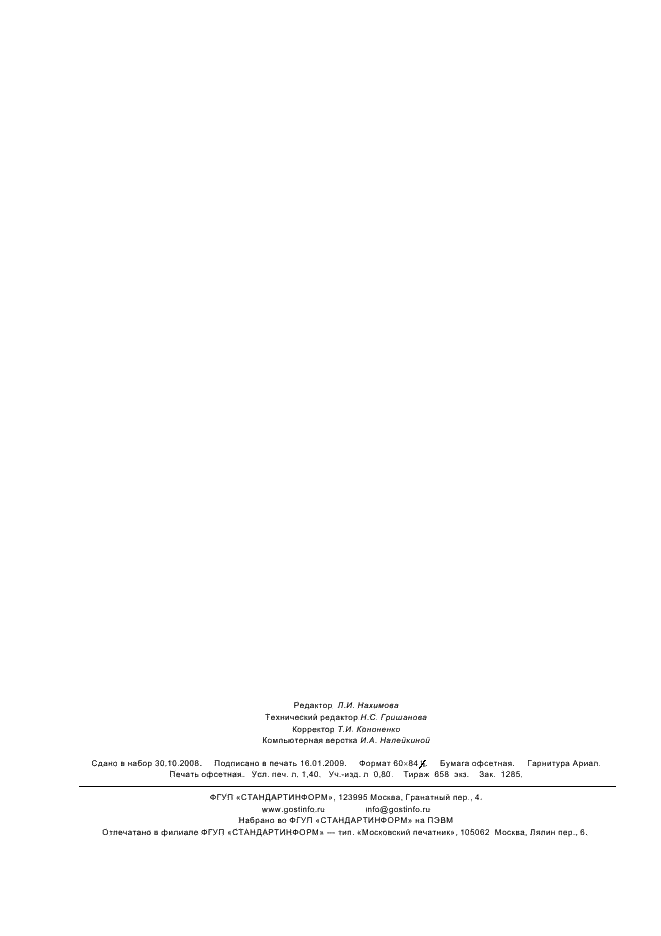 